Figure 1. Flowchart of procedure selection.Figure 2 – Distribution of average operator volume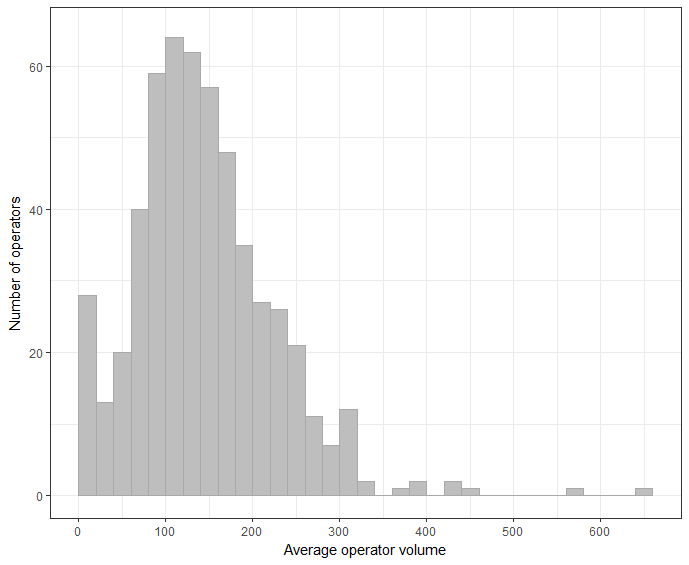 Figure 3 Operator volume versus mortality, all procedures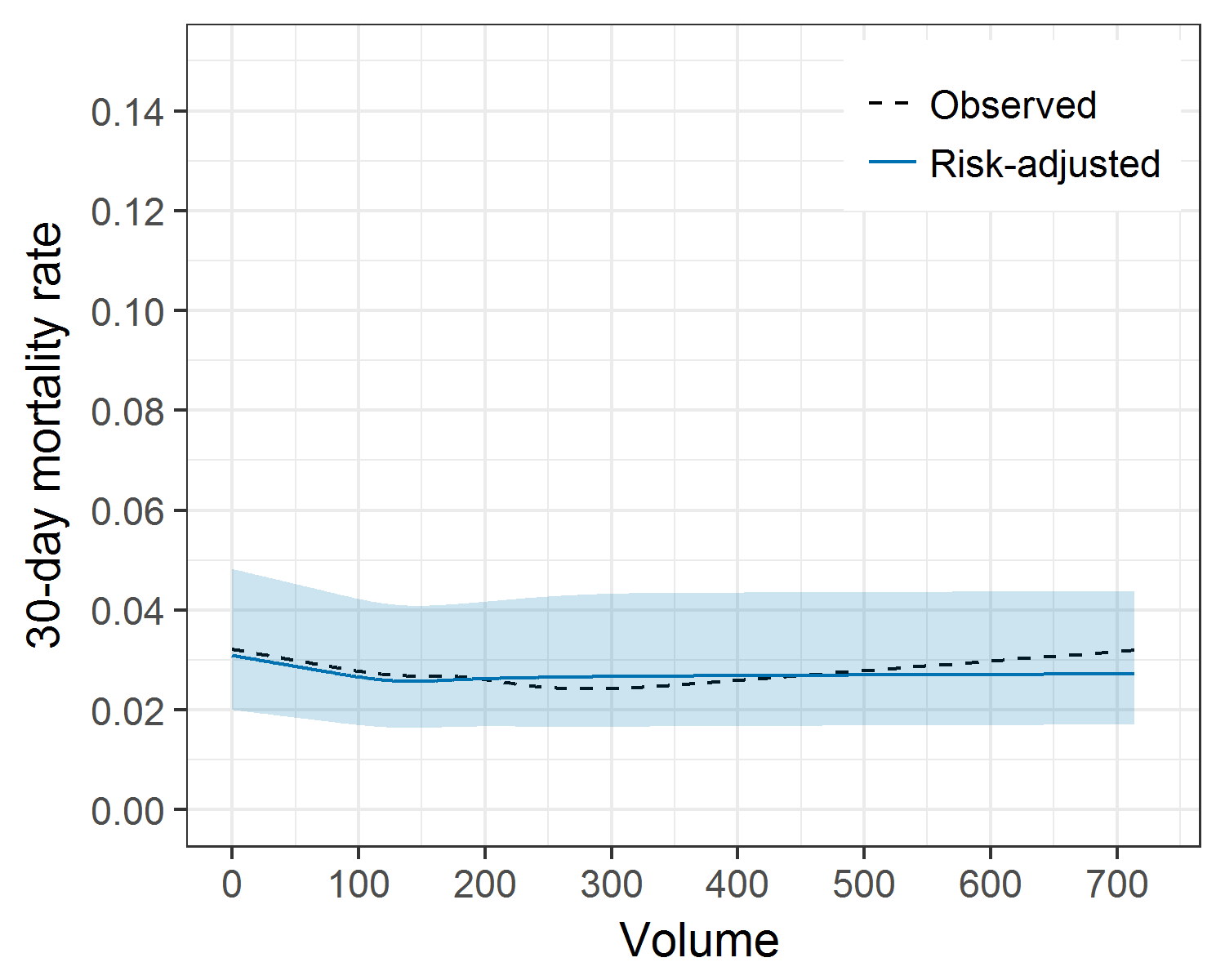 Figure 4 Operator volume versus mortality, ACS procedures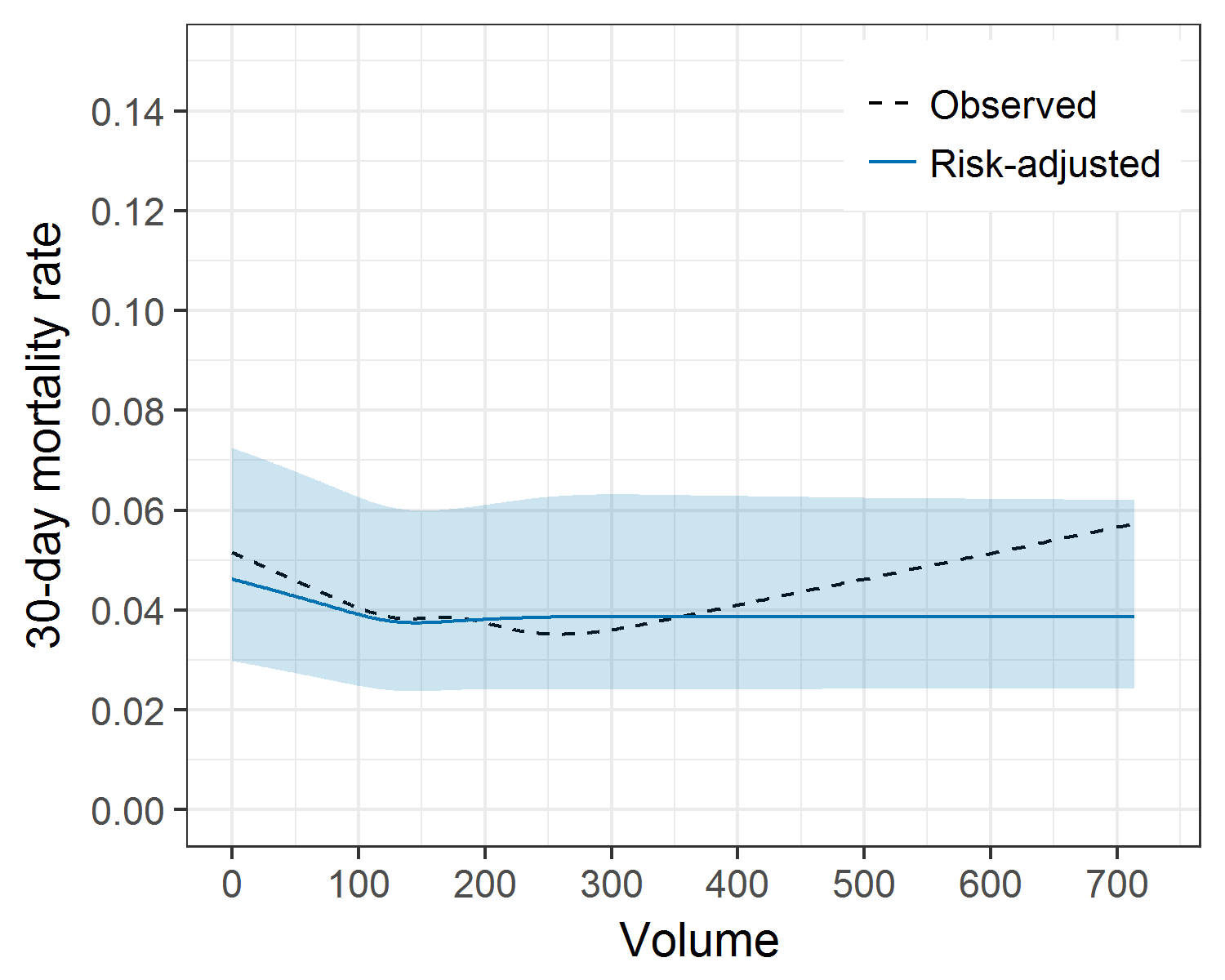 Figure 5 Operator volume versus mortality, primary PCI procedures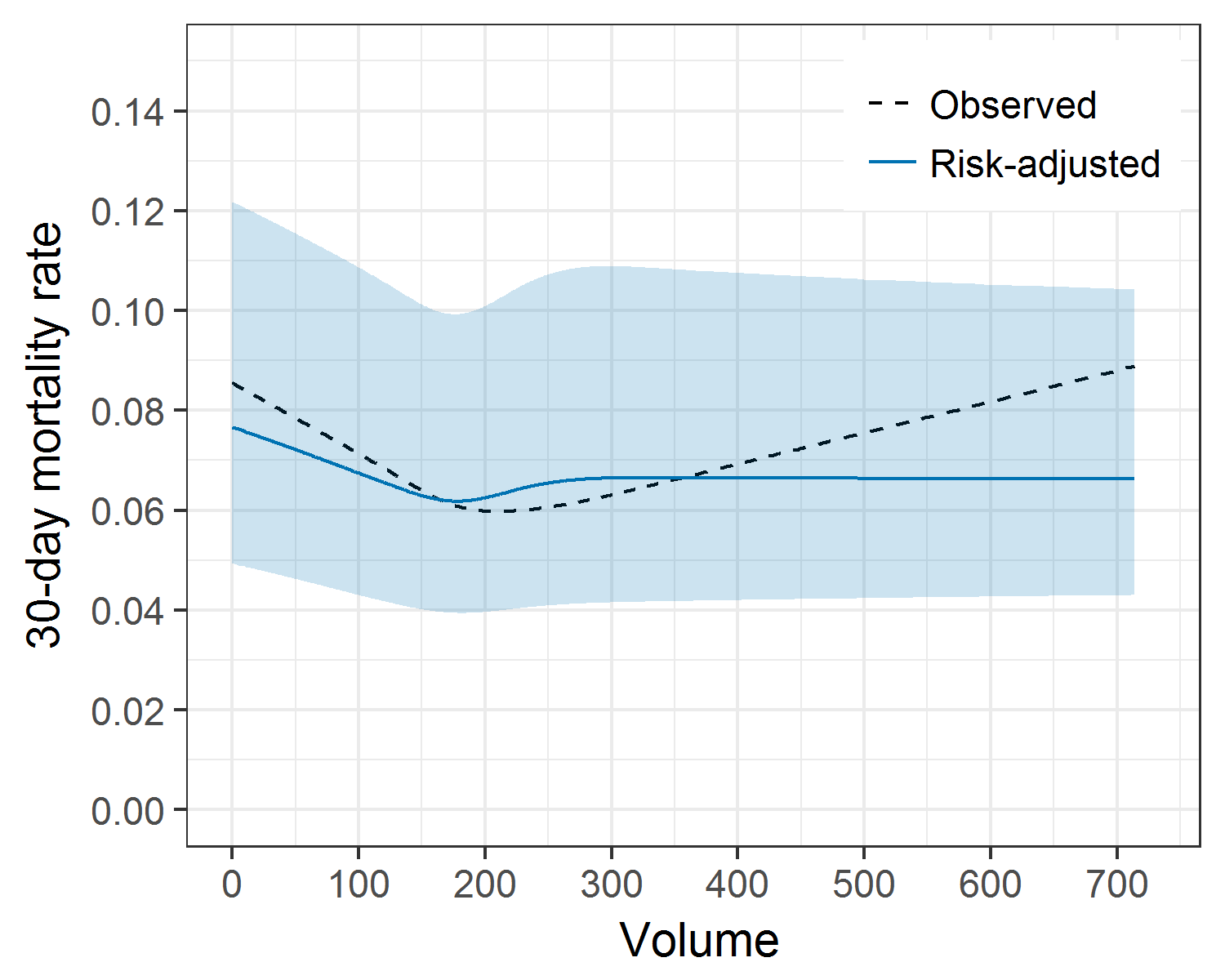 